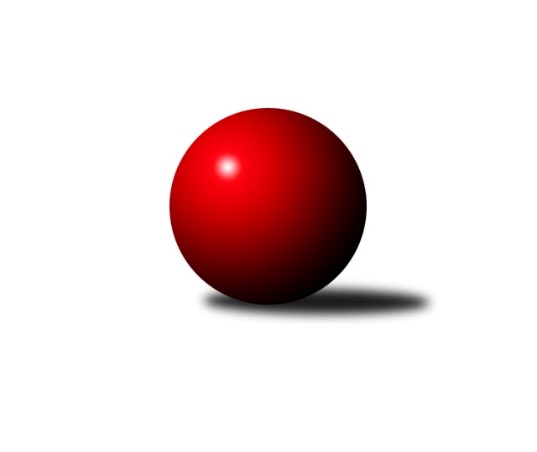 Č.23Ročník 2022/2023	30.3.2023Nejlepšího výkonu v tomto kole: 2471 dosáhli družstva: SK Uhelné sklady D, SK Žižkov Praha DMistrovství Prahy 3 2022/2023Výsledky 23. kolaSouhrnný přehled výsledků:KK Dopravní podniky Praha B	- SK Uhelné sklady D	2:6	2211:2471	3.0:9.0	27.3.TJ Radlice C	- AC Sparta Praha C	5:3	2187:2126	6.5:5.5	28.3.TJ Sokol Praha-Vršovice C	- VSK ČVUT Praha B	7:1	2348:1897	10.0:2.0	29.3.SK Žižkov Praha D	- KK Slavia C	6:2	2471:2456	7.0:5.0	29.3.KK Velké Popovice B	- TJ ZENTIVA Praha 	6:2	2259:2079	8.0:4.0	29.3.TJ Astra Zahradní Město C	- SK Rapid Praha 	4:4	2407:2420	6.0:6.0	29.3.Sokol Kobylisy D	- TJ Sokol Rudná D	7:1	2348:2116	11.0:1.0	30.3.Tabulka družstev:	1.	TJ Sokol Praha-Vršovice C	23	17	1	5	123.5 : 60.5 	178.5 : 97.5 	 2317	35	2.	Sokol Kobylisy D	23	17	0	6	123.0 : 61.0 	174.0 : 102.0 	 2338	34	3.	TJ Radlice C	23	17	0	6	119.5 : 64.5 	158.0 : 118.0 	 2340	34	4.	SK Rapid Praha	23	16	1	6	117.5 : 66.5 	162.0 : 114.0 	 2325	33	5.	AC Sparta Praha C	23	16	0	7	108.5 : 74.5 	159.5 : 114.5 	 2224	32	6.	SK Žižkov Praha D	23	15	1	7	109.0 : 75.0 	161.5 : 114.5 	 2302	31	7.	KK Slavia C	23	14	1	8	111.5 : 72.5 	157.5 : 118.5 	 2338	29	8.	TJ Astra Zahradní Město C	23	12	2	9	105.5 : 78.5 	146.5 : 129.5 	 2265	26	9.	SK Uhelné sklady D	23	7	1	15	74.5 : 109.5 	123.5 : 152.5 	 2223	15	10.	TJ Sokol Rudná D	23	7	1	15	73.0 : 111.0 	116.5 : 159.5 	 2198	15	11.	TJ ZENTIVA Praha	23	7	0	16	66.0 : 118.0 	110.5 : 165.5 	 2138	14	12.	KK Velké Popovice B	23	5	2	16	58.5 : 125.5 	96.0 : 180.0 	 2081	12	13.	VSK ČVUT Praha B	23	4	3	16	67.5 : 116.5 	122.0 : 154.0 	 2158	11	14.	KK Dopravní podniky Praha B	23	0	1	22	29.5 : 153.5 	64.0 : 210.0 	 2040	1Podrobné výsledky kola:	 KK Dopravní podniky Praha B	2211	2:6	2471	SK Uhelné sklady D	Marie Málková	 	 156 	 137 		293 	 0:2 	 463 	 	208 	 255		Jana Dušková	Josef Málek	 	 162 	 165 		327 	 0:2 	 399 	 	198 	 201		Daniela Daňková	Jaroslav Michálek	 	 228 	 211 		439 	 1:1 	 425 	 	210 	 215		Jiří Kuděj	Dagmar Svobodová	 	 197 	 188 		385 	 0:2 	 421 	 	207 	 214		Jitka Kudějová	Jiří Svozílek	 	 170 	 245 		415 	 2:0 	 334 	 	154 	 180		Miroslav Plachý	Libor Laichman	 	 176 	 176 		352 	 0:2 	 429 	 	198 	 231		Jindra Kafkovározhodčí: Vedoucí družstevNejlepší výkon utkání: 463 - Jana Dušková	 TJ Radlice C	2187	5:3	2126	AC Sparta Praha C	Kryštof Maňour	 	 208 	 184 		392 	 2:0 	 331 	 	166 	 165		Kristina Řádková	Martin Kovář	 	 189 	 215 		404 	 2:0 	 329 	 	166 	 163		Jan Červenka	Vít Kluganost	 	 160 	 164 		324 	 0:2 	 354 	 	188 	 166		Jiří Lankaš	Ondřej Maňour	 	 192 	 195 		387 	 2:0 	 358 	 	182 	 176		Tomáš Sysala	Lukáš Jirsa	 	 165 	 191 		356 	 0.5:1.5 	 381 	 	190 	 191		Stanislav Řádek	Petr Lavička	 	 149 	 175 		324 	 0:2 	 373 	 	176 	 197		Tomáš Sůvarozhodčí: Nejlepší výkon utkání: 404 - Martin Kovář	 TJ Sokol Praha-Vršovice C	2348	7:1	1897	VSK ČVUT Praha B	Lukáš Pelánek	 	 169 	 206 		375 	 1:1 	 386 	 	204 	 182		Jiří Škoda	Pavel Brož	 	 179 	 220 		399 	 1:1 	 356 	 	180 	 176		David Knoll	Miroslav Klabík	 	 191 	 202 		393 	 2:0 	 253 	 	128 	 125		Tomáš King	Karel Němeček	 	 203 	 206 		409 	 2:0 	 367 	 	194 	 173		Richard Glas	Miroslav Kettner	 	 203 	 180 		383 	 2:0 	 220 	 	117 	 103		Veronika Vojtěchová	Luboš Kučera	 	 189 	 200 		389 	 2:0 	 315 	 	163 	 152		Jan Kosíkrozhodčí:  Vedoucí družstevNejlepší výkon utkání: 409 - Karel Němeček	 SK Žižkov Praha D	2471	6:2	2456	KK Slavia C	Miloslava Žďárková	 	 172 	 185 		357 	 0:2 	 428 	 	237 	 191		Pavel Forman	Václav Žďárek	 	 187 	 195 		382 	 0:2 	 450 	 	218 	 232		Tomáš Rybka	Lenka Špačková	 	 197 	 200 		397 	 1:1 	 387 	 	199 	 188		Karel Bernat	Martin Tožička	 	 209 	 211 		420 	 2:0 	 406 	 	200 	 206		Nikola Zuzánková	Josef Pokorný	 	 240 	 221 		461 	 2:0 	 404 	 	203 	 201		Michal Rett	Jaroslav Pýcha	 	 213 	 241 		454 	 2:0 	 381 	 	173 	 208		Lidmila Fořtovározhodčí: Nejlepší výkon utkání: 461 - Josef Pokorný	 KK Velké Popovice B	2259	6:2	2079	TJ ZENTIVA Praha 	Jan Kratochvíl	 	 192 	 199 		391 	 2:0 	 324 	 	147 	 177		Pavel Plíska	Ludmila Kaprová	 	 186 	 177 		363 	 2:0 	 324 	 	161 	 163		Věra Štefanová	Gabriela Jirásková	 	 208 	 214 		422 	 2:0 	 326 	 	169 	 157		Ladislav Holeček	Jana Procházková	 	 184 	 176 		360 	 0:2 	 384 	 	190 	 194		Jan Bártl	Tomáš Vinš	 	 186 	 197 		383 	 2:0 	 348 	 	182 	 166		Jana Valentová	Tomáš Bek	 	 166 	 174 		340 	 0:2 	 373 	 	177 	 196		Lenka Krausovározhodčí:  Vedoucí družstevNejlepší výkon utkání: 422 - Gabriela Jirásková	 TJ Astra Zahradní Město C	2407	4:4	2420	SK Rapid Praha 	Milan Mrvík	 	 185 	 167 		352 	 0:2 	 423 	 	228 	 195		Josef Pokorný	Daniel Volf	 	 190 	 209 		399 	 2:0 	 350 	 	170 	 180		Petr Valta	Tomáš Turnský	 	 210 	 189 		399 	 1:1 	 398 	 	192 	 206		Jiří Hofman	Marek Tichý	 	 201 	 203 		404 	 0:2 	 444 	 	217 	 227		Antonín Tůma	Tomáš Doležal	 	 209 	 219 		428 	 2:0 	 383 	 	187 	 196		Vojtěch Roubal	Pavel Kratochvíl	 	 214 	 211 		425 	 1:1 	 422 	 	219 	 203		Martin Podholarozhodčí:  Vedoucí družstevNejlepší výkon utkání: 444 - Antonín Tůma	 Sokol Kobylisy D	2348	7:1	2116	TJ Sokol Rudná D	Stanislav Březina ml.	 	 213 	 191 		404 	 2:0 	 314 	 	164 	 150		Karel Novotný	Miroslav Bohuslav	 	 208 	 184 		392 	 2:0 	 334 	 	171 	 163		Zdeněk Mora	Markéta Březinová	 	 205 	 189 		394 	 2:0 	 369 	 	187 	 182		Karel Kohout	František Stibor	 	 191 	 198 		389 	 2:0 	 368 	 	183 	 185		Jan Mařánek	Miroslava Kmentová	 	 183 	 198 		381 	 1:1 	 390 	 	197 	 193		Tomáš Novotný	Jaromír Deák	 	 190 	 198 		388 	 2:0 	 341 	 	167 	 174		Martin Berezněvrozhodčí: Radim AbrahámNejlepší výkon utkání: 404 - Stanislav Březina ml.Pořadí jednotlivců:	jméno hráče	družstvo	celkem	plné	dorážka	chyby	poměr kuž.	Maximum	1.	Ondřej Maňour 	TJ Radlice C	427.90	298.5	129.4	7.2	8/9	(471)	2.	Stanislav Březina  ml.	Sokol Kobylisy D	427.78	294.5	133.3	6.9	10/10	(499)	3.	Kryštof Maňour 	TJ Radlice C	425.51	294.4	131.1	6.8	9/9	(479)	4.	Jiří Sládek 	KK Slavia C	424.81	291.7	133.1	4.0	9/10	(478)	5.	Pavel Forman 	KK Slavia C	419.55	290.7	128.9	5.4	8/10	(475)	6.	Josef Pokorný 	SK Žižkov Praha D	417.04	287.4	129.7	5.8	6/9	(491)	7.	David Knoll 	VSK ČVUT Praha B	415.28	284.8	130.5	6.8	10/10	(482)	8.	Martin Kovář 	TJ Radlice C	414.15	290.5	123.7	10.1	8/9	(455)	9.	Antonín Tůma 	SK Rapid Praha 	413.79	292.2	121.6	8.8	9/10	(476)	10.	Jaroslav Pýcha 	SK Žižkov Praha D	409.67	281.7	128.0	6.5	8/9	(474)	11.	Jiří Škoda 	VSK ČVUT Praha B	406.47	284.2	122.3	9.3	10/10	(491)	12.	Karel Němeček 	TJ Sokol Praha-Vršovice C	405.13	285.0	120.1	8.8	9/10	(473)	13.	Martin Podhola 	SK Rapid Praha 	404.88	288.3	116.5	9.8	10/10	(476)	14.	Nikola Zuzánková 	KK Slavia C	404.57	281.9	122.7	9.2	9/10	(461)	15.	Petr Hajdu 	TJ Astra Zahradní Město C	403.55	279.8	123.8	9.9	7/10	(441)	16.	Tomáš Sůva 	AC Sparta Praha C	402.88	282.0	120.9	8.9	10/11	(458)	17.	Josef Pokorný 	SK Rapid Praha 	401.67	282.3	119.4	11.1	10/10	(469)	18.	Tomáš Turnský 	TJ Astra Zahradní Město C	400.36	280.4	120.0	9.7	10/10	(440)	19.	Jiří Kuděj 	SK Uhelné sklady D	399.83	281.1	118.7	9.4	10/11	(426)	20.	Lenka Špačková 	SK Žižkov Praha D	399.57	281.4	118.2	8.8	8/9	(456)	21.	Miroslav Bohuslav 	Sokol Kobylisy D	398.06	275.0	123.1	7.9	10/10	(428)	22.	Jana Cermanová 	Sokol Kobylisy D	397.10	282.7	114.4	9.5	9/10	(423)	23.	Tomáš Rybka 	KK Slavia C	395.87	279.4	116.4	10.4	10/10	(450)	24.	Miroslav Klabík 	TJ Sokol Praha-Vršovice C	395.08	286.0	109.1	11.3	10/10	(439)	25.	Lukáš Pelánek 	TJ Sokol Praha-Vršovice C	394.84	280.4	114.4	9.8	9/10	(436)	26.	Josef Novotný 	TJ Sokol Praha-Vršovice C	394.41	276.0	118.4	9.6	9/10	(495)	27.	Jiří Hofman 	SK Rapid Praha 	393.96	277.6	116.4	9.7	7/10	(462)	28.	Jan Bártl 	TJ ZENTIVA Praha 	393.78	281.6	112.2	9.9	11/11	(459)	29.	Jitka Kudějová 	SK Uhelné sklady D	392.79	284.3	108.5	11.2	9/11	(421)	30.	Pavel Kratochvíl 	TJ Astra Zahradní Město C	389.61	283.0	106.6	10.9	7/10	(431)	31.	Jan Červenka 	AC Sparta Praha C	387.86	275.2	112.7	9.5	8/11	(461)	32.	Petr Valta 	SK Rapid Praha 	385.51	273.7	111.8	10.7	9/10	(430)	33.	Daniel Volf 	TJ Astra Zahradní Město C	385.41	277.1	108.3	13.7	8/10	(421)	34.	Tomáš Rejpal 	VSK ČVUT Praha B	384.32	278.1	106.3	12.4	7/10	(447)	35.	Stanislav Řádek 	AC Sparta Praha C	383.68	274.5	109.1	10.8	11/11	(467)	36.	Jiří Svozílek 	KK Dopravní podniky Praha B	383.47	279.3	104.2	12.7	10/10	(417)	37.	Markéta Březinová 	Sokol Kobylisy D	383.25	274.3	109.0	11.3	10/10	(431)	38.	Jan Mařánek 	TJ Sokol Rudná D	381.29	272.0	109.3	10.4	9/10	(444)	39.	Roman Mrvík 	TJ Astra Zahradní Město C	381.22	278.8	102.4	13.0	7/10	(443)	40.	Jana Dušková 	SK Uhelné sklady D	381.22	269.0	112.2	12.4	11/11	(463)	41.	Petr Kšír 	TJ Radlice C	381.13	270.8	110.3	10.3	8/9	(431)	42.	Tomáš Novotný 	TJ Sokol Rudná D	380.26	274.0	106.2	13.7	10/10	(428)	43.	Josef Málek 	KK Dopravní podniky Praha B	379.90	276.6	103.3	13.3	10/10	(453)	44.	Vít Kluganost 	TJ Radlice C	378.04	270.6	107.4	13.8	6/9	(425)	45.	Miroslav Kettner 	TJ Sokol Praha-Vršovice C	376.98	274.0	103.0	11.4	9/10	(428)	46.	Karel Kohout 	TJ Sokol Rudná D	376.37	271.8	104.6	13.1	10/10	(409)	47.	Daniela Daňková 	SK Uhelné sklady D	374.96	268.7	106.3	14.6	10/11	(406)	48.	František Stibor 	Sokol Kobylisy D	374.68	268.0	106.7	11.8	7/10	(448)	49.	Pavel Brož 	TJ Sokol Praha-Vršovice C	373.65	269.3	104.4	12.4	9/10	(408)	50.	Milan Mrvík 	TJ Astra Zahradní Město C	373.12	273.5	99.7	13.7	10/10	(420)	51.	Richard Stojan 	VSK ČVUT Praha B	371.67	263.4	108.2	13.6	9/10	(415)	52.	Jiří Tencar 	VSK ČVUT Praha B	370.32	270.3	100.0	13.9	7/10	(418)	53.	Miroslava Kmentová 	Sokol Kobylisy D	370.17	263.8	106.4	12.2	9/10	(402)	54.	Jiří Lankaš 	AC Sparta Praha C	369.09	259.4	109.7	10.5	9/11	(432)	55.	František Pudil 	SK Rapid Praha 	368.84	264.5	104.3	13.8	7/10	(419)	56.	Lenka Krausová 	TJ ZENTIVA Praha 	367.92	265.4	102.5	12.6	11/11	(425)	57.	Ludmila Kaprová 	KK Velké Popovice B	366.66	263.3	103.3	12.1	10/10	(427)	58.	Tomáš Sysala 	AC Sparta Praha C	366.02	267.4	98.6	13.4	11/11	(411)	59.	Michal Truksa 	SK Žižkov Praha D	364.33	265.6	98.8	13.7	8/9	(422)	60.	Jaromír Deák 	Sokol Kobylisy D	359.40	263.4	96.0	16.5	7/10	(391)	61.	Jana Procházková 	KK Velké Popovice B	357.10	256.3	100.8	13.1	10/10	(401)	62.	Karel Novotný 	TJ Sokol Rudná D	356.11	263.0	93.1	15.3	10/10	(398)	63.	Jan Kratochvíl 	KK Velké Popovice B	355.68	257.5	98.2	16.2	10/10	(423)	64.	Karel Bernat 	KK Slavia C	355.19	267.2	87.9	13.7	9/10	(419)	65.	Zdeněk Mora 	TJ Sokol Rudná D	354.35	257.9	96.4	14.6	9/10	(402)	66.	Dagmar Svobodová 	KK Dopravní podniky Praha B	351.83	256.1	95.8	14.8	10/10	(418)	67.	Václav Žďárek 	SK Žižkov Praha D	350.31	255.7	94.6	13.6	9/9	(411)	68.	Michal Rett 	KK Slavia C	348.21	248.3	99.9	15.5	7/10	(404)	69.	Vojtěch Roubal 	SK Rapid Praha 	343.71	247.1	96.6	16.0	9/10	(416)	70.	Jana Valentová 	TJ ZENTIVA Praha 	343.21	259.0	84.2	17.0	11/11	(391)	71.	Ladislav Holeček 	TJ ZENTIVA Praha 	339.90	254.6	85.3	17.4	11/11	(375)	72.	Jana Kvardová 	KK Velké Popovice B	338.66	243.5	95.2	16.3	9/10	(397)	73.	Renata Antonů 	SK Uhelné sklady D	326.88	243.4	83.4	19.2	8/11	(381)	74.	Karel Hnátek  ml.	KK Dopravní podniky Praha B	322.38	237.7	84.7	15.9	7/10	(389)	75.	Pavel Plíska 	TJ ZENTIVA Praha 	321.84	235.2	86.6	18.5	8/11	(367)	76.	Bohumil Plášil 	KK Dopravní podniky Praha B	313.90	226.9	87.0	17.6	7/10	(372)	77.	Jan Kosík 	VSK ČVUT Praha B	303.60	228.3	75.3	18.7	7/10	(343)	78.	Tomáš Bek 	KK Velké Popovice B	298.76	217.8	81.0	20.8	9/10	(375)	79.	Marie Málková 	KK Dopravní podniky Praha B	293.72	219.5	74.3	23.6	10/10	(358)		Michal Fořt 	KK Slavia C	421.00	271.0	150.0	5.0	1/10	(421)		Martin Dubský 	AC Sparta Praha C	419.03	291.7	127.4	6.5	4/11	(464)		Luboš Machulka 	TJ Sokol Rudná D	416.33	289.7	126.7	7.3	3/10	(492)		Přemysl Jonák 	KK Slavia C	412.43	285.3	127.1	5.4	1/10	(429)		Kateřina Majerová 	SK Žižkov Praha D	411.00	290.0	121.0	11.0	1/9	(411)		Martin Kočí 	VSK ČVUT Praha B	409.00	274.0	135.0	8.5	1/10	(437)		Vlasta Nováková 	SK Uhelné sklady D	404.00	267.0	137.0	4.0	1/11	(404)		Jindra Kafková 	SK Uhelné sklady D	401.25	281.5	119.8	8.5	4/11	(429)		Jaroslav Michálek 	KK Dopravní podniky Praha B	400.47	281.0	119.5	10.3	4/10	(463)		Tomáš Doležal 	TJ Astra Zahradní Město C	399.33	283.5	115.8	10.8	6/10	(436)		Barbora Králová 	SK Žižkov Praha D	398.00	277.7	120.3	11.3	1/9	(415)		Martin Tožička 	SK Žižkov Praha D	394.95	277.2	117.7	9.4	5/9	(447)		Petr Švenda 	SK Rapid Praha 	394.67	276.7	118.0	13.3	1/10	(426)		Pavel Rákos 	SK Žižkov Praha D	394.33	279.7	114.7	11.5	2/9	(420)		Petr Kopecký 	TJ Astra Zahradní Město C	389.00	266.0	123.0	12.0	1/10	(389)		Michal Majer 	TJ Sokol Rudná D	388.00	267.0	121.0	10.0	1/10	(388)		Ivan Vlček 	TJ Radlice C	384.33	283.7	100.7	13.0	5/9	(410)		Miloslav Kellner 	TJ ZENTIVA Praha 	384.25	273.2	111.0	10.7	7/11	(428)		Lukáš Jirsa 	TJ Radlice C	382.30	282.0	100.3	14.0	2/9	(412)		Tomáš Vinš 	KK Velké Popovice B	381.10	271.9	109.2	10.2	6/10	(416)		Tomáš Kuneš 	VSK ČVUT Praha B	380.75	273.1	107.6	13.3	6/10	(419)		Lubomír Čech 	SK Žižkov Praha D	379.46	265.1	114.3	10.0	4/9	(443)		Michal Vorlíček 	KK Slavia C	378.58	264.5	114.0	10.3	6/10	(415)		Tomáš Herman 	SK Žižkov Praha D	375.60	273.8	101.8	15.6	5/9	(439)		Lidmila Fořtová 	KK Slavia C	374.44	265.1	109.3	11.8	6/10	(436)		Miloslava Žďárková 	SK Žižkov Praha D	372.63	270.0	102.6	13.3	2/9	(427)		Milan Lukeš 	TJ Sokol Praha-Vršovice C	372.50	262.5	110.0	12.5	1/10	(376)		Marek Tichý 	TJ Astra Zahradní Město C	371.75	275.3	96.5	13.4	5/10	(410)		Kristina Řádková 	AC Sparta Praha C	371.29	266.9	104.4	12.4	7/11	(411)		Richard Glas 	VSK ČVUT Praha B	370.33	268.7	101.7	12.3	3/10	(382)		Filip Makovský 	TJ Sokol Rudná D	369.00	262.5	106.5	14.5	2/10	(390)		Jaroslav Klíma 	SK Uhelné sklady D	365.17	261.6	103.5	14.2	4/11	(386)		Josef Vodešil 	KK Velké Popovice B	364.00	260.0	104.0	12.0	1/10	(364)		Petr Štěrba 	SK Žižkov Praha D	363.00	253.0	110.0	13.5	2/9	(392)		Petra Klímová Rézová 	Sokol Kobylisy D	362.89	255.2	107.7	13.3	3/10	(376)		Eliška Fialová 	TJ ZENTIVA Praha 	360.60	258.2	102.4	12.7	5/11	(383)		Milan Drhovský 	TJ Sokol Rudná D	358.50	262.3	96.2	15.1	6/10	(441)		Bohumil Strnad 	SK Žižkov Praha D	356.00	269.0	87.0	14.0	1/9	(356)		Radek Mora 	TJ Sokol Rudná D	354.00	276.0	78.0	22.0	1/10	(354)		Gabriela Jirásková 	KK Velké Popovice B	353.74	267.4	86.3	17.6	6/10	(448)		Tomáš Smékal 	TJ Radlice C	350.50	260.0	90.5	18.9	5/9	(387)		Luboš Kučera 	TJ Sokol Praha-Vršovice C	350.03	258.0	92.1	13.4	6/10	(391)		Miroslav Plachý 	SK Uhelné sklady D	346.41	249.6	96.8	17.3	7/11	(392)		Petr Štich 	SK Uhelné sklady D	344.50	243.0	101.5	14.5	2/11	(346)		Libor Laichman 	KK Dopravní podniky Praha B	344.19	250.0	94.2	13.0	4/10	(389)		Petr Lavička 	TJ Radlice C	342.17	256.7	85.5	19.8	3/9	(385)		Jaroslav Mařánek 	TJ Sokol Rudná D	342.00	260.0	82.0	17.0	1/10	(342)		Jan Zlámal 	TJ Radlice C	341.88	257.5	84.4	17.5	4/9	(363)		Pavel Jakl 	TJ Radlice C	340.60	250.8	89.9	16.1	4/9	(378)		Martin Berezněv 	TJ Sokol Rudná D	335.87	245.2	90.7	15.5	6/10	(374)		Petr Kuděj 	SK Uhelné sklady D	330.50	233.3	97.2	16.8	4/11	(383)		Ivana Bandasová 	KK Velké Popovice B	330.48	244.1	86.4	18.5	5/10	(378)		Věra Štefanová 	TJ ZENTIVA Praha 	330.47	244.3	86.1	18.6	6/11	(356)		Jan Seidl 	TJ Astra Zahradní Město C	329.50	240.5	89.0	4.5	2/10	(369)		Lucie Maňourová 	TJ Radlice C	326.67	243.3	83.4	20.2	4/9	(358)		Viktor Dyk 	AC Sparta Praha C	321.86	243.3	78.6	18.6	6/11	(369)		Markéta Kudějová 	SK Uhelné sklady D	321.33	242.7	78.7	15.3	3/11	(357)		Kateřina Šanderová 	TJ Sokol Praha-Vršovice C	300.00	221.0	79.0	17.0	1/10	(300)		Tomáš Hodoval 	TJ Astra Zahradní Město C	300.00	233.5	66.5	22.5	2/10	(311)		Jan Jedlička 	TJ Astra Zahradní Město C	295.25	223.3	72.0	25.3	4/10	(342)		Tomáš King 	VSK ČVUT Praha B	288.36	208.4	79.9	21.4	5/10	(357)		Vladimír Busta 	SK Žižkov Praha D	280.00	213.0	67.0	23.0	1/9	(280)		Kristýna Dánová 	KK Dopravní podniky Praha B	220.83	168.2	52.7	23.0	3/10	(314)		Veronika Vojtěchová 	VSK ČVUT Praha B	205.78	162.2	43.6	37.6	3/10	(220)		Jaromír Jedlička 	TJ Astra Zahradní Město C	192.00	148.0	44.0	37.0	1/10	(192)Sportovně technické informace:Starty náhradníků:registrační číslo	jméno a příjmení 	datum startu 	družstvo	číslo startu25613	Miloslava Žďárková	29.03.2023	SK Žižkov Praha D	4x
Hráči dopsaní na soupisku:registrační číslo	jméno a příjmení 	datum startu 	družstvo	27064	Jan Kosík	29.03.2023	VSK ČVUT Praha B	Program dalšího kola:24. kolo3.4.2023	po	17:00	SK Rapid Praha  - TJ Sokol Praha-Vršovice C	4.4.2023	út	17:30	TJ ZENTIVA Praha  - KK Dopravní podniky Praha B	4.4.2023	út	17:30	KK Slavia C - TJ Radlice C	4.4.2023	út	17:30	SK Uhelné sklady D - SK Žižkov Praha D	5.4.2023	st	19:30	AC Sparta Praha C - TJ Astra Zahradní Město C	6.4.2023	čt	17:30	VSK ČVUT Praha B - Sokol Kobylisy D	7.4.2023	pá	17:00	TJ Sokol Rudná D - KK Velké Popovice B	Nejlepší šestka kola - absolutněNejlepší šestka kola - absolutněNejlepší šestka kola - absolutněNejlepší šestka kola - absolutněNejlepší šestka kola - dle průměru kuželenNejlepší šestka kola - dle průměru kuželenNejlepší šestka kola - dle průměru kuželenNejlepší šestka kola - dle průměru kuželenNejlepší šestka kola - dle průměru kuželenPočetJménoNázev týmuVýkonPočetJménoNázev týmuPrůměr (%)Výkon1xJana DuškováUS D4631xJana DuškováUS D123.6246310xJosef PokornýŽižkov D4614xJaroslav MichálekDP B117.224399xJaroslav PýchaŽižkov D45410xJosef PokornýŽižkov D115.434611xTomáš RybkaSlavia C4504xAntonín TůmaRapid 114.854448xAntonín TůmaRapid 4441xJindra KafkováUS D114.554294xJaroslav MichálekDP B4392xGabriela JiráskováKK Velké Popovice114.48422